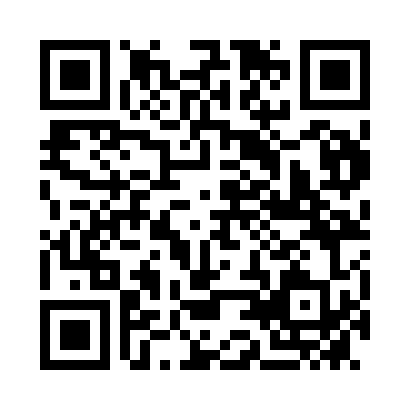 Prayer times for Seefeld, AustriaWed 1 May 2024 - Fri 31 May 2024High Latitude Method: Angle Based RulePrayer Calculation Method: Muslim World LeagueAsar Calculation Method: ShafiPrayer times provided by https://www.salahtimes.comDateDayFajrSunriseDhuhrAsrMaghribIsha1Wed3:525:581:125:118:2710:252Thu3:495:571:125:128:2810:273Fri3:475:551:125:128:3010:304Sat3:445:541:125:138:3110:325Sun3:425:521:125:138:3210:346Mon3:395:511:125:148:3410:367Tue3:375:491:125:148:3510:388Wed3:345:481:125:158:3610:419Thu3:325:461:125:158:3810:4310Fri3:295:451:125:168:3910:4511Sat3:275:441:125:168:4010:4812Sun3:245:421:125:168:4210:5013Mon3:225:411:125:178:4310:5214Tue3:195:401:125:178:4410:5515Wed3:175:381:125:188:4510:5716Thu3:145:371:125:188:4710:5917Fri3:125:361:125:198:4811:0118Sat3:095:351:125:198:4911:0419Sun3:075:341:125:208:5011:0620Mon3:055:331:125:208:5211:0821Tue3:025:321:125:218:5311:1122Wed3:005:311:125:218:5411:1323Thu2:575:301:125:218:5511:1524Fri2:555:291:125:228:5611:1725Sat2:555:281:125:228:5711:1926Sun2:545:271:125:238:5811:2227Mon2:545:261:125:238:5911:2328Tue2:545:251:135:249:0011:2329Wed2:545:251:135:249:0111:2430Thu2:535:241:135:249:0211:2431Fri2:535:231:135:259:0311:25